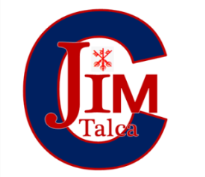 GUIA EVALUADA  DE COMPRENSION LECTORA Nº 2LENGUAJE Y COMUNICACIÓN  I. - Señor apoderado(a), leer el texto y las instrucciones del trabajo a su hijo o hija. En caso que no lo pueda imprimir se puede desarrollar en el cuaderno, le saca una foto y me la envía. 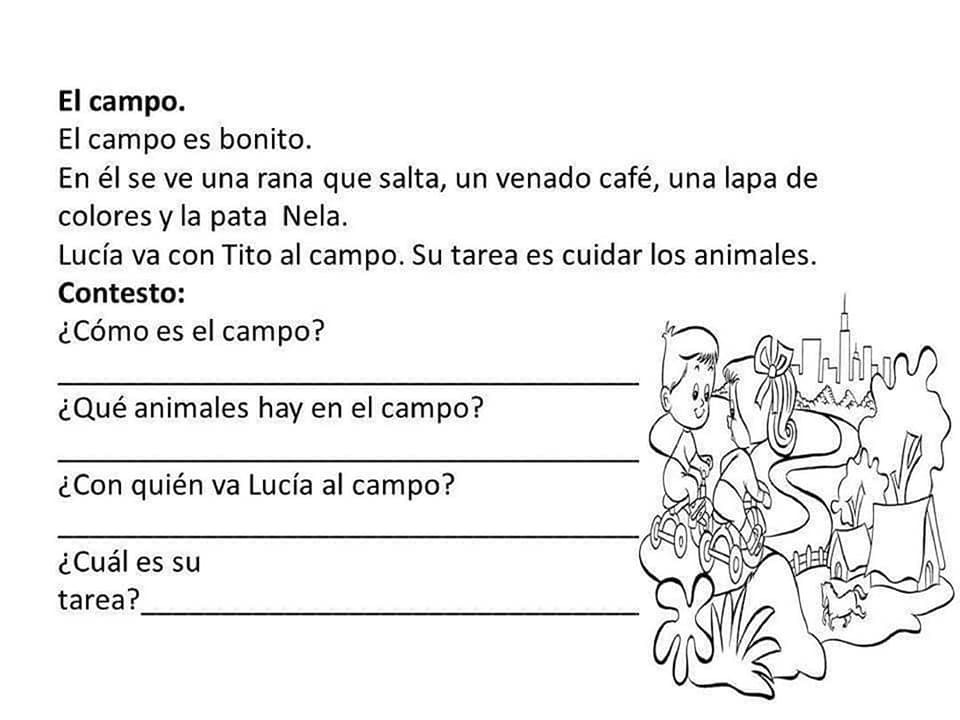       1.- Copiar el texto con letra cursiva  en las siguientes líneas.  Ejemplo.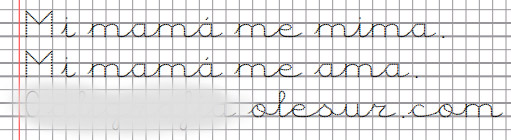 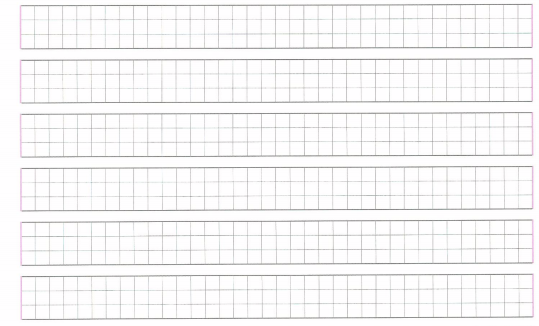 II.- Responder las siguientes preguntas, con letra cursiva.1.- ¿Cómo es el campo?2.- ¿Qué animales hay en el campo?     3.- ¿Con quién va Lucia al campo?       4.- ¿Cuál es su tarea? 5.- Pintar el dibujo y poner el nombre de cada personaje. NOMBRE ALUMNO:NOMBRE ALUMNO:CURSO: 1° _______Fecha: ___/ 04 / 2020CONTENIDO: Comprensión lectora- secuencia- vocalesCONTENIDO: Comprensión lectora- secuencia- vocalesOBJETIVO: Comprender lo leído, reforzar las vocales, secuenciar hechos. OBJETIVO: Comprender lo leído, reforzar las vocales, secuenciar hechos. 